Department of Chemistry,COLLEGE OF ENGINEERING AND TECHNOLOGY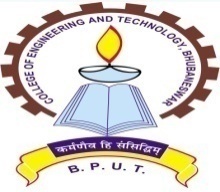 TECHNO CAMPUS, MAHALAXMI VIHAR, BHUBANESWAR-751029			(A Constituent college of BPUT)	Letter No. 260 CH /CET  dated 23.12.2017QUOTATION CALL NOTICE          Sealed quotations are invited from manufacturers/authorized dealers/distributors for supply & installing the following items (equipments)in the laboratories:The sealed quotation must reach in the office of the undersigned by Dt. 08.01.2018 (1.00PM) and it will be opened on same day i.e. on Dt. 08.01.2018 at 3.30PM. Cost should specify the basic price and taxes etc. separately. Delivery of item will be made at chemistry department of CET Campus at the cost of supplier.  Price should be quoted including supply of the items and all taxes, GST in INR values. Make, Model & warranty of the each item (equipment) as mentioned above should be mentioned in the quotation. Dealers are requested to furnish their STCC/ITCC clearances/GST/GSTIN/TIN/PAN, etc. and authorized dealership certificate. The sealed quotation should be sent by Speed Post/ Registered post only to the office of the Principal, College of Engineering & Technology, MahalaxmiVihar, Bhubaneswar-751029. No hand delivery will be accepted. The authority is not responsible for any postal delay. Quotation received after the scheduled date and time will not be accepted.The authority reserves the right to reject/cancel all the quotations in whole or in part without assigning any reason thereof. The quotations must specify the delivery time. Payment will be made after successful supply of items duly certified by competent authority.By the order of PrincipalSd/-   HOD, ChemistrySl. No.Name of the itemsQtyRate per Unit item (Rs. )1Motorless Magnetic Stirrers (MS One) with Ultra-thin design & SS top surface.Max (rpm): 1500 or moreIncrement speed (from 15 rpm): 50Display: DigitalMax load (ml): 800 or moreMagnetic bar length (mm): 25 (approx.)1 no2Motorless Magnetic Stirrers (MS Four) with Ultra-thin design & SS top surface.Max (rpm): 1200 or moreIncrement speed (from 15 rpm): 50 or moreDisplay: DigitalMax load (ml): 4 X 500 (approx.)Magnetic bar length (mm): 25 (approx.)1 no3Multi position stirrers with heating (MHPS 5P) Stirring positions: 5 or moreSpeed (rpm): 1500 5 or moreIncremental speed (from 15 rpm): 10 or moreDisplay: DigitalMax capacity in lit.: 2 or moreTemp range (from ambient): 1200C1 no4High Precision Micropipette (C1 Single Channel Variable Vol Pipette, Calibration & Accuracy as per ISO 8655Vol. Range (ml): 0.5 – 101 no5Bottle Top Dispensers Pinnacle Model- with Re-circulation Valve, Fully Autoclavable, Calibration & Accuracy as per ISO 8655 Vol. Range (ml): 1.0 – 10.01 no6Micro Centrifuges (MCF08VT)Rotor Position: 8Tube Capacity in ml.: 1.5/2.0/0.2/0.5Max (rpm): 6000 or moreRCF: 2000Display: DigitalNoise level; <55dbImbalance detection: No1 no